Meeting Minutes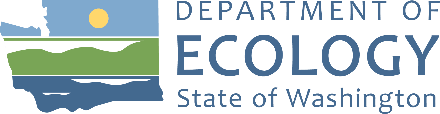 Resource Damage Assessment Committee (RDA)
Committee Meeting
ZoomCall to Order: Approval of Minutes: Motion to approve meeting minutes for the  RDA Committee Meeting passed.Adjournment: AttendeesMinutesNew BusinessPreassessment ScreeningsERTS# 705942 Edgmon TruckingIncident Summary:
On April 6, 2021, at 16:21 a semi-truck owned and operated by Edgmon Trucking’s brakes failed while approaching a stoplight on the exit from eastbound Hwy 18 to SR 181 in Auburn. The subsequent crash resulted in the truck coming to rest in Mill Creek. The truck spilled 37 gallons of diesel and 11.75 gallons of lube oil, all to the creek and directly adjacent saturated soil. The trucking company’s insurance company hired US Ecology for cleanup. The Department of Ecology oversaw cleanup, which took 6 days and was completed on April 12. The vast majority of product was recovered in the first 24 hours after the spill.Preassessment Screening:Are the damages quantifiable at a reasonable cost? 6 no.Is restoration or enhancement technically feasible? 6 no.Compensation schedule authorized to calculate damages.ERTS# 710387 Sea ScoutsIncident Summary:
A 30 ft steel-hulled vessel sank due to unknown causes and spilled diesel fuel and motor oil to Westport Marina. The sinking may have been caused by recent heavy rainfall, causing the vessel to list, allowing water over the scuppers. The vessel owner hired a dive company to boom the vessel and refloat the vessel. During recovery operations, an estimated 25 gallons of diesel fuel and a small amount of motor oil into containment. The dive team towed the vessel subsurface and deposited the vessel in the shallows beside float 11. Divers used pumps to dewater the vessel during low tide. As the tide rolled back in, the vessel was successfully refloated and tide to the Pacific Seafood dock with a work vessel tied alongside as a precaution. The vessel was removed from the water on November 8, 2021 without further incident.Preassessment Screening:Are the damages quantifiable at a reasonable cost? 6 no.Is restoration or enhancement technically feasible? 6 no.Compensation schedule authorized to calculate damages.Old BusinessM/Y Pegasus preassessment screening is scheduled for the September meeting, in addition to three other screenings.Josh Weide’s replacement in SWRO is onboarding. Expect more movement on legacy NRDA cases once he is able to fully transition to the NRDA position.AnnouncementsNext meeting:  at 9:00am via Zoom.Clean Pacific Oil Spill Response Conference is August 23-24, 2022.EntityRepresentativeRDA Committee, Chair
Washington State Department of EcologyGeoff BaranRDA Committee
Washington State Department of Archaeology and Historic PreservationRob WhitlamRDA Committee
Washington State Department of Fish & WildlifeDon NovielloRDA Committee
Washington State Department of HealthMark ToyRDA Committee
Washington State Department of Natural ResourcesShayne CothernRDA Committee
Washington State Parks and Recreation CommissionJessica LoganNational Oceanic and Atmospheric AdministrationMarla SteinhoffWashington State Department of EcologyJosh WeideWashington State Department of EcologyKrystal RodriguezYakama NationNatalie Swan